МИНИСТЕРСТВО ОБРАЗОВАНИЯ И НАУКИ РОССИЙСКОЙ ФЕДЕРАЦИИФедеральное государственное автономное образовательное учреждение высшего образования «Национальный исследовательский университетНижегородский государственный университет им. Н.И. Лобачевского»Коробейникова Е.В. , Заладина А.С.«СОВРЕМЕННЫЕ ТЕХНОЛОГИИ ПОДБОРА И ОЦЕНКИ ПЕРСОНАЛА» Направление подготовки: 38.04.03 «Управление персоналом»Квалификация (степень) «Магистр»Профиль подготовки:«Управление персоналом и развитие человеческих ресурсов организации»Электронное учебно-методическое пособиеРекомендовано методической комиссией факультета социальных наук для студентов ННГУ, обучающихся по направлению 38.04.03 «Управление персоналом»Нижний Новгород2019Рецензент: доктор психологических наук, зав. кафедрой общей и социальной психологии ФСН ННГУ Т.В. Маркелова   Учебно-методическое пособие по дисциплине ««Современные технологии подбора и оценки персонала» разработано в соответствии с требованиями Федерального образовательного стандарта по направлению подготовки 38.04.03 «Управление персоналом» квалификация (степень) «Магистр» для профиля подготовки: «Управление персоналом и развитие человеческих ресурсов организации». В учебно-методическом пособии определены цель, задачи и формируемые компетенции дисциплины. Центральное место занимают вопросы для обсуждения и задания для практической работы. Углублённому пониманию и успешному освоению предмета способствуют предлагаемые автором вопросы для самостоятельного изучения и закрепления материала. Список литературы отражает современные проблемы и направления исследований в области управления персоналом. Учебно-методическое пособие предназначено для магистрантов, обучающихся по специальности «Управление персоналом», и преподавателей, читающих данную учебную дисциплину. Рекомендовано методической комиссией факультета социальных наук для студентов ННГУ, обучающихся по направлению 38.04.03 «Управление персоналом». Ответственный за выпуск: председатель методической комиссии факультета социальных наук ННГУ, кандидат биологических наук, доцент А.В. ОрловУДК 005.95/.96ББК 65.240© Нижегородский государственныйуниверситет им. Н.И. Лобачевского, 2019©Коробейникова Е.В., Заладина А.С.УДК 005.95/.96ББК 65.240 К-61Цель и формируемые компетенции учебной дисциплины «Современные технологии подбора и оценки персонала»Управление персоналом – динамично развивающиеся отрасль науки. Специалисты по управлению персоналом выполняют одну из ключевых функций в современной организации, обеспечивая достижение высоких показателей производительности и качества труда. Использование в своей работе научно обоснованных подходов и методов диагностики позволяет специалистам в этой области обеспечивать поставленные задачи на высоком уровне.цель дисциплины: формирование профессиональной компетентности в организации и реализации программ подбора и оценки персонала на современном предприятии.Задачи дисциплины: - научиться проводить организационную диагностику существующих систем подбора и оценки персонала и разрабатывать направления их совершенствования в соответствии с задачами организационного развития.- научиться разрабатывать и реализовывать программы подбора персонала с использованием научно-обоснованных критериев и современных методов.- научиться разрабатывать и реализовывать программы оценки персонала под различные управленческие задачи с учетом особенностей парадигмы управления  предприятия.- освоить компетенции специалист по подбору персонала и специалиста по оценке персонала (асессора).Компетенции обучающихся, формируемые в результате освоения дисциплиныОПК-7: владение современными технологиями управления персоналом и эффективной (успешной) реализацией их в своей профессиональной деятельности.ПК-22: Умение разрабатывать программы научных исследований в сфере управления персоналом и организовывать их выполнение, применять количественные и качественные методы анализа, в том числе функционально-стоимостного, при принятии решений в области управления персоналом и строить соответствующие организационно-экономические модели.ПК-34: Владение навыками разработки и эффективного использования современных социальных технологий в работе с персоналом, а также внедрение планов социального развития организации.ПЛАНЫ СЕМИНАРОВ И ПРАКТИЧЕСКИХ ЗАНЯТИЙ Тема 1ТРАДИЦИОННЫЙ И СОВРЕМЕННЫЙ ПОДХОДЫ К ПОДБОРУ И ОЦЕНКЕ ПЕРСОНАЛАЦель занятия: изучить развитие подходов к оценке и подбору персонала в историческом разрезе, изменение в деятельности специалистов по персоналу в данном направлении работы в зависимости от этапа развития компании.Тезаурус: оценка и подбор персонала как вид профессиональной деятельности, его роль в кадровой политике организации, теория научного управления, концепция тотального управления качеством. Теоретическое введение. Теория научного управления Ф.У. Тейлор. Опыты Г. Мюнстерберга. Концепция тотального управления качеством. Отечественные теории, лежащие в основе современных систем подбора и оценки персонала: Е.А. Климов, К.М. Гуревич, В.А. Бодров и др. Особенности выполняемых задач службой управления персоналом (СУП) в зависимости от стадии развития компании. Традиционные и современные виды деятельности СУП. Определения основных понятий: «Подбор персонала», «Оценка персонала». Цели и задачи данных функций. Основная литератураБодров В.А. Психология профессиональной пригодности. - М.: ПЕР СЭ, 2006. – 511 с.Кабаченко Т.С. Психология в управлении человеческими ресурсами. – СПб.: Питер, 2003. – 400 с.Магура М.И. Поиск и отбор персонала. - М.: ООО «Журнал «Управление персоналом», 2003. – 388 с.Носкова О.Г. Психология труда. - М.: Изд-во «Академия», 2006. – 384 с.Вопросы для обсуждения и задания для практической работы Дайте характеристику основных положений школы научного управления Ф.Тейлора.Сформулируйте, какие выводы сделал Г.Мюнстерберг по итогам своих опытов с телефонистками.Назовите основные задачи СУП на стадии организации и развития бизнеса.Дополнительная литератураТалицких Е.В. Создание эффективного HR-отдела. Руководство менеджера по персоналу.  - М.: Вершина, 2008.  – 232 с.Вопросы для самостоятельного изучения и закрепления материала Напишите особенности подбора и оценки персонала в зависимости от этапа развития компании, заполнив таблицу Приложения 1.Охарактеризуйте изменение роли подбора и оценки персонала в деятельности СУП.Тема 2 ПРОФЕССИОНАЛЬНАЯ ПРИГОДНОСТЬ СУБЪЕКТА ТРУДАЦель занятия: конкретизировать знания о профессиональной пригодности, уровнях профессионализма и методах его оценки.Тезаурус: профессиография, профессиональная пригодность, профессионально важные качества, компетенции.Теоретическое введение. Сущность понятия «Профессиональная пригодность». Уровни профессионализма (по А.К. Марковой). Соотношение понятий «Профессионально важные качества» и «Ключевые компетенции». Методы оценки профессионализма: беседа (опрос), метод экспертных оценок, метод анализа нормативно-технической документации, наблюдение, фотография рабочего дня, трудовой метод, метод коллективной дискуссии, метод анализа биографии и автобиографии.Типы профессиограмм в теориях Е.М. Ивановой, Е.А. Климова, О.Г. Носковой. Содержание и структура профессиограммы и психограммы. Формула профессий по Е.А. Климову.Этапы разработки системы выявления профессиональной пригодности: 1) формулирование целей и задач, 2) подбор существующих или разработка специализированных методов диагностики, 3) разработка количественных критериев оценки проф.пригодности, 4) разработка правил преобразования и анализа первичной информации и подготовка отчетной документации.Основная литература Бодров В.А. Психология профессиональной пригодности. - М.: ПЕР СЭ, 2006. – 511 с.Кабаченко Т.С. Психология в управлении человеческими ресурсами. – СПб., 2003. – 400 с.Самоукина Н.В. Управление персоналом: российский опыт. СПб.: Питер, 2003. – 236 с.Вопросы для обсуждения и задания для практической работы Перечислите уровни профессионализма по А.К. Марковой.Перечислите основные методы оценки профессионализма, дайте им характеристику с точки зрения валидности и надежности.Проведите сравнительный анализ различных типов профессиограмм.Дополнительная литератураКлимов Е.А. Введение в психологию труда. Учебник для вузов. - М.: 
Культура и спорт, ЮНИТИ, 1998. - 350 с.Реймаров Г. Комплексная оценка персонала. Инженерный подход к управлению качеством труда. СПб.: ЛКИ, 2014. – 424 с.Вопросы для самостоятельного изучения и закрепления материалаСравните следующие понятия – «ПВК», «компетенции», «компетентность», «потенциал», «профессиональная пригодность». Составьте формулу профессий «Специалист по управлению персоналом», «Инженер-программист», «Водитель», используя типологию Е.А. Климова (Приложение 2).На основе анализа профессионального стандарта «Специалист по управлению персоналом» составьте аналитическую операциограмму, используя схему О.Г. Носковой (Приложение 3). Тема 3 МЕТОДЫ ПОДБОРА И ОЦЕНКИ ПЕРСОНАЛАЦель занятия: изучить современные методы анализа резюме и автобиографических анкет, методы интервьюирования, основы психодиагностики, экспертной оценки, комплексные методы оценки персонала (Ассессмент-центр и аттестация).Тезаурус: вакансия, резюме, интервьюирование, психодиагностика, экспертный метод «3600», Ассессмент-центр, аттестация, валидность и надежность методов.Теоретическое введение. Правила размещения информации о вакансиях в СМИ, типология специализированных и общепрофильных СМИ. Особенности описания вакансий, типовая структура. Анализ резюме: основные (цель, соответствие указанных компетенций профилю, сильные стороны и уникальные компетенции, соответствие личностных качеств и интересов психограмме и особенностям парадигмы управления) и дополнительные показатели.Анализ метапрограмм в ходе интервью: тип референции (внутренняя/внешняя), стремление/избегание, ориентация на процесс/результат, сходство/различия, содержание/окружение, активность/пассивность. Ситуационный (case-интервью) метод: типы кейсов и правила формулирования вопросов. Проективный метод: рекомендации по проведению и анализу полученной информации. Дополнительные методы: метод «Три плюса/ три минуса», метод «Провокация» (С.В. Ивановой).Этапы проведения интервью: подготовка, установка контакта, информационный, собственно интервью, обратная связь. Методы снижения социально желательных ответов в ходе интервью.Типы психологических тестов и примеры их использования в ходе интервью. Требования к психологическим тестам: понятия «Валидность», «Стандартизация», «Надежность», «Достоверность».Экспертный метод «3600» как инструмент оценки работающего персонала: цели, задачи, условия проведения оценки, принципы подбора и подготовки экспертов (по Т.С. Кабаченко). Использования метода «3600» в рамках корпоративного обучения. Примеры рабочих листов. Правила разработки оценочных анкет и формулирования компетенций. Психологические эффекты оценки. Типы применяемых шкал при оценке. Структура итогового отчета.Ассессмент-центр (Центр оценки персонала): цели и решаемые задачи, особенности применения, основополагающие принципы, этапы подготовки (разработка программы, анализ деятельности и формулирование критериев оценки, конструирование процедур оценки, обучение экспертов (оценщиков), реализация программы, подготовка итогового заключения), типовая структура. Методы, используемые в Центре. Общие правила проведения оценочных процедур по Т.Ю. Базарову.Аттестация персонала как метод оценки работающего персонала: цели и решаемые задачи, типология аттестации, должностные лица, участвующие в аттестации, этапы проведения аттестации.Основная литератураГуревич А.М. Ассессмент: принципы подготовки и проведения. СПб.: Речь, 2005. – 235 с.Иванова С.В. Искусство подбора персонала. М.: Альпина Паблишер, 2019. – 313 с.Левинсон Г. Ассессмент организаций. Пошаговое руководство по эффективному консультированию. – Х.: Изд-во «Гуманитарный центр», 2011. -  128 с.Маклаков А.Г. Профессиональный психологический отбор персонала. СПб.: Питер, 2008. – 480 с.Вопросы для обсуждения и задания для практической работы1) Проанализируйте резюме студента из вашей учебной группы, используя показатели из Приложения 4.2) Составьте план интервью с соискателем на вакансии «Специалист по управлению персоналом» и «Организационный психолог».3) Определите типы метапрограмм по ответам соискателя, используя таблицу Приложения 5.4) В форме ролевой игры проведите собеседование и проанализируете по представленным схемам наблюдения действия участников, играющих роли «менеджер по персоналу» и «соискатель» (Приложение 6).  Дополнительная литератураБаллантайн И., Пова Н. Ассессмент Центр. Полное руководство. - М.: Гиппо, 2012. – 208 с.Берли У., Козуб Т. Оценка «360◦»: стратегии, тактики и техники для воспитания лидеров. М.: Эксмо, 2009. – 336 с.Вязигин А. Оценка персонала высшего и среднего звена. М.: Вершина, 2006. – 256 с.Даринская В.М., Чаплыгин И.Н. Оценка и развитие персонала методом «Ассессмент-Центр». СПб.: Речь, 2008. – 224 с.Занковский А.Н., Занковская Т.Ю. Ассессмент-Центр: технология профессионального отбора и обучения новых лидеров. М.: ООО «Изд-во Литера», 2006. – 164 с.Иванова С.В. Оценка компетенций методом интервью. М.: Альпина Паблишер, 2015. – 155 с.Мизинцева М., Сардарян А. Оценка персонал. М.: Юрайт, 2018. – 378 с.Мотовилин О., Мотовилина И. Оценка персонала в современных организациях. Ассесмент-технологии. Профессиография. Организационная диагностика. М.: Изд-во ВШП, ИКСР, 2009. – 392 с.Тарасов В.К. Управленческая элита: Как мы ее отбираем и готовим. СПб.: Политехника, 2006. – 446 с.Вопросы для самостоятельного изучения изакрепления материала1. Проанализируйте перечень компетенций для использования в анкетах по методу «3600» (Приложение 7) и дайте рекомендации по улучшению представленных формулировок компетенций.2. Используя дополнительную литературу и перечень типовых методов (Приложение 8), разработать программу Ассессмент-центра для оценки кандидатов в резерв руководства среднего звена. 3. Разработать проект типового положения «Аттестация сотрудников организации на повышение в должности».Тема 4 ПРИНЯТИЕ УПРАВЛЕНЧЕСКИХ РЕШЕНИЙ ПО ИТОГАМ ПОДБОРА И ОЦЕНКИ ПЕРСОНАЛАЦель занятия: проанализировать информацию, полученную в ходе побора и оценки персонала, оценить эффективность реализации данных кадровых процессовТезаурус: принятие управленческих решений, обратная связь, этические и правовые нормы, показатели эффективности процессовТеоретическое введение.Анализ полученной диагностической информации, влияние психологических эффектов (установок) на объективность полученных результатов. Основные принципы группировки и анализа полученной информации. Психологические эффекты, влияющие на оценщика: «ошибка великодушия», «ошибка центральной тенденции», «ошибка аналогии/контраста», «ошибка стереотипного восприятия», «эффект ореола».Подготовка итогового отчета, правила конструктивной обратной связи и этические принципы работы специалиста по персоналу в организации. Структура итогового отчета. Принципы подготовки текстовой, графической и аналитической информации. Понятие «Обратная связь». Признаки конструктивной и деструктивной обратной связи. Психологические принципы обратной связи.Вопросы этики. Этический кодекс психолога и специалиста по управлению персонала. Правовые аспекты в подборе и оценке персонала.Показатели для оценки эффективности мероприятий по подбору персонала: коэффициент закрытия вакансий, коэффициент эффективности приема, коэффициент текучести кадров, коэффициент выполнения плана по подбору.Показатели для оценки эффективности мероприятии по оценке персонала: коэффициент выполнения плана по аттестации, общая обеспеченность кадровым резервом, показатель текучести резервистов, показатель назначения резервистов, показатель общей подготовленности резерва.Основная литератураВязигин А. Оценка персонала высшего и среднего звена. М.: Вершина, 2006. – 256 с.Маклаков А.Г. Профессиональный психологический отбор персонала. СПб.: Питер, 2008. – 480 с.Мотовилин О., Мотовилина И. Оценка персонала в современных организациях. Ассесмент-технологии. Профессиография. Организационная диагностика. М.: Изд-во ВШП, ИКСР, 2009.  – 392 с.Самоукина Н.В. Управление персоналом: российский опыт. СПб.: Питер, 2003. – 236 с.Вопросы для обсуждения и задания для практической работы1) Исходя из представленных первичных данных (Приложение 9), написать итоговый психологический портрет на 3-х сотрудников, прошедших оценку методом Ассессмент-центр.2) На основе представленных показателей по подбору персонала, которые достигла организация по итогам работы за год (Приложение 10), рассчитать: коэффициент закрытия вакансий, коэффициент эффективности приема персонала, коэффициент текучести кадров. 3) На основе представленных показателей по оценке персонала, которые достигла организация по итогам работы за год (Приложение 11), рассчитать: коэффициент выполнения плана по аттестации сотрудников, общую обеспеченность организации кадровым резервом, показатель текучести резервистов.Дополнительная литератураЕгоршин А.П. Управление персоналом. - Н.Новгород: НИМБ, 2007. - 1100 с.Захарова Л.Н. Психология управления. - М.: Логос, 2009.  – 376 с.Носкова О.Г. Психология труда. М.: Изд-во «Академия», 2006. – 384с.Вопросы для самостоятельного изучения и закрепления материалаИспользуя предложенную литературу, напишите эссе на тему «Этические принципы в работе психолога и специалиста по управлению персоналом». Подготовьте сравнительный анализ достоинств и недостатков изученных методов подбора  и оценки персонала.УЧЕБНО-МЕТОДИЧЕСКОЕ ОБЕСПЕЧЕНИЕ ДИСЦИПЛИНЫПримеры оценочных средств для проведения текущего контроля успеваемости и промежуточной аттестации по итогам освоения учебной дисциплиныПримеры вопросов для подготовки к экзаменуПримеры тестовых заданийИнструкция: Прочитайте внимательно вопросы и напишите на них ответы или выберите правильный, на Ваш взгляд, ответ из представленных. ФИ_________________________________            Группа _______________Компетенция ОПК-71. Дайте определение следующим понятиям:- Профессиональная пригодность:- Компетентность:- Подбор персонала:- Оценка персонала:2. Обведите в кружок тех ученых, которые являются методологами современного подхода к подбору и оценке персонала?А) Ф.У. ТейлорБ) Е.А. КлимовВ) Г. МюнстербергГ) В.А. Бодров3. Перед Вами перечислены этапы процесса подбора персонала. Выстроите их, пожалуйста, в правильную последовательность, указав номер соответствующего этапа в квадрате слева.Оценка эффективности процесса подбора и проведение ее коррекции (при необходимости)Формулирование требований к должностиОтбор из числа кандидатов соответствующих требованиямАнализ и планирование потребности в персоналеОценка кандидатов Определение алгоритма подбора персонала4. Обведите в кружок тех действующих лиц, которые присутствуют в Ассессмент-центре?А) Ведущий (фасилитатор)Б) ДиректорВ) Наблюдатели (оценщики)Г) ЭкспертыД) Участники (оцениваемые сотрудники)Е) Кадровик5. Перечислите, какие нормативно-технические документы должны анализироваться при составлении профессиограммы? Например, положение об отделе.6. Расположите на шкале следующие методы подбора и оценки персонала, исходя из их эффективности (по М. Армстронгу): графология; ассессмент-центр (при продвижении по службе); тесты способностей; изучение рекомендаций; структурированное интервью; изучение биографии; тесты, моделирующие ситуации; обычное интервью; личностные тесты. 1,0           точный прогноз0,90,80,70,60,50,40,30,20,10Компетенция ПК-227. Укажите, какие из перечисленных ниже показателей относятся к основным и дополнительным при анализе резюме соискателя? Около основных показателей напишите «О», около дополнительных – «Д»Соответствие указанных в резюме компетенций соискателя перечню ключевых компетенций для данной должностиХарактер указанных дополнительных сведенийЦель резюме (искомая позиция)Наличие сильных сторон и уникальных компетенций у соискателяДата составления резюмеСоответствие личностных качеств и интересов соискателя психограмме и особенностям орг.культурыОрфография и наличие опечатокКачество оформления резюме (структурированность, объем, фото)8. Приведите примеры вопросов, составленных с использованием разных методов?А) Метод «Три плюса и три минуса»:Б) Метапрограмма «Ориентация на процесс/результат»:В) Проективный метод:9. Укажите, какие два требования существуют при подборе экспертов для проведения оценки персонала по методу «360» (по Т.С. Кабаченко)?А)Б)10. Напишите, в чем проявляются следующие психологические эффекты (установки) при проведении оценки?А) Ошибка великодушия:Б) Ошибка центральной тенденции:В) Ошибка аналогии/контраста:Г) Ошибка стереотипного восприятия:11. Напишите формулы расчета следующих годовых показателей эффективности процесса подбора и оценки персонала?А) Коэффициент эффективности приема персонала:Б) Коэффициент текучести кадров:В) Коэффициент выполнения плана по аттестации персонала:Г) Коэффициент назначения сотрудников из кадрового резерва:Компетенция ПК-3412. Укажите не менее 5-ти целей, на достижение которых направлен процесс оценки персонала в компании?13. Перечислите не менее 5-ти видов СМИ, которые используются при подборе персонала современной HR-службой?14. Перечислите, какие существуют виды аттестации персонала на современном предприятии?А) Б) В) 15. Перечислите 1-2 основные задачи службы управления персоналом на разных этапах развития компании?А) на стадии формирования (организации) бизнеса:Б) на стадии развития (роста) бизнеса:В) на стадии стабильного функционирования бизнеса:Г) на стадии спада бизнеса:Основная литератураБодров В.А.. Психология профессиональной пригодности. - М.: ПЕР СЭ, 2006. – 511 с.Гуревич А.М. Ассессмент: принципы подготовки и проведения. - СПб.: Речь, 2005. – 235 с.Иванова С.В. Искусство подбора персонала. - М.: Альпина Паблишер, 2019. – 313 с.Кабаченко Т.С. Психология в управлении человеческими ресурсами. – СПб.: Питер, 2003. – 400 с.Левинсон Г. Ассессмент организаций. Пошаговое руководство по эффективному консультированию. – Х.: Изд-во «Гуманитарный центр», 2011. – 128 с.Маклаков А.Г. Профессиональный психологический отбор персонала. - СПб.: Питер, 2008. – 480 с.Дополнительная литератураАрмстронг М. Практика управления человеческими ресурсами. - СПб.: Питер, 2004. – 825 с.Баллантайн И., Пова Н. Ассессмент Центр. Полное руководство. - М.: Гиппо, 2012. – 208 с.Барри М. Стоу. Антология организационной психологии. - М.: ООО «Вершина», 2005 – 712 с.Берли У., Козуб Т. Оценка «360◦»: стратегии, тактики и техники для воспитания лидеров. - М.: Эксмо, 2009. – 336 с.Вязигин А. Оценка персонала высшего и среднего звена. - М.: Вершина, 2006. – 256 с.Геберт Д., Лутц фон Розенштиль. Организационная психология. Человек и организация. - Х.: Изд-во Гуманитарный Центр, 2006. – 624 с.Даринская В.М., Чаплыгин И.Н. Оценка и развитие персонала методом «Ассессмент-Центр». - СПб.: Речь, 2008. – 224 с.Егоршин А.П. Управление персоналом. - Н.Новгород: НИМБ, 2007. - 1100 с.Занковский А.Н., Занковская Т.Ю. Ассессмент-Центр: технология профессионального отбора и обучения новых лидеров. - М.: ООО «Изд-во Литера», 2006. – 164 с.Захарова Л.Н. Психология управления. - М.: Логос, 2009.  – 376 с.Иванова С.В. Оценка компетенций методом интервью. - М.: Альпина Паблишер, 2015. – 155 с.Купер Д., Робертсон А. Психология в отборе персонала. - СПб.: Питер, 2003. – 240 с.Магура М.И. Поиск и отбор персонала. - М.: ООО «Журнал «Управление персоналом», 2003. – 388 с.Мизинцева М., Сардарян А. Оценка персонал. - М.: Юрайт, 2015. – 378 с.Мотовилин О., Мотовилина И. Оценка персонала в современных организациях. Ассесмент-технологии. Профессиография. Организационная диагностика. - М.: Изд-во ВШП, ИКСР, 2009. 392 с.Носкова О.Г. Психология труда. - М.: изд-во «Академия», 2006. – 384 с.Психология менеджмента/ Под ред. Г.С. Никифорова. – СПб.: Питер, 2004. – 639 с.Реймаров Г. Комплексная оценка персонала. Инженерный подход к управлению качеством труда. - СПб.: ЛКИ, 2014. – 424 с.Талицких Е.В. Создание эффективного HR-отдела. Руководство менеджера по персоналу.  - М.: Вершина, 2008. – 232 с.  Тарасов В.К. Управленческая элита: Как мы ее отбираем и готовим. - СПб.: Политехника, 2006. – 446 с.Чернов Ю.Г. Анализ подчерка в работе с кадрами. - СПб.: БХВ-Петербург, 2012. – 288 с.Интернет-ресурсы1. Журнал «Управление персоналом»: http://www.top-personal.ru/2. Институт практической психологии «Иматон»: http://imaton.ru/3. Институт психологии Российской Академии Наук: http://ipras.ru/4. Лаборатория «Гуманитарные технологии»: http://ht.ru/cms/5. Национальная психологическая энциклопедия https://vocabulary.ru/slovari6. Факультет психологии МГУ им.М.В. Ломоносова: http://psy.msu.ru/7. Факультет психологии СПбГУ: http://psy.spbu.ru/8. Электронный журнал «Справочник по управлению персоналом»: https://e.uprpersonal.ru/Приложение 1.Соотношения особенностей подбора и оценки персонала на разных этапах  развития компанииПриложение 2. Структура классификации профессий Е.А. Климова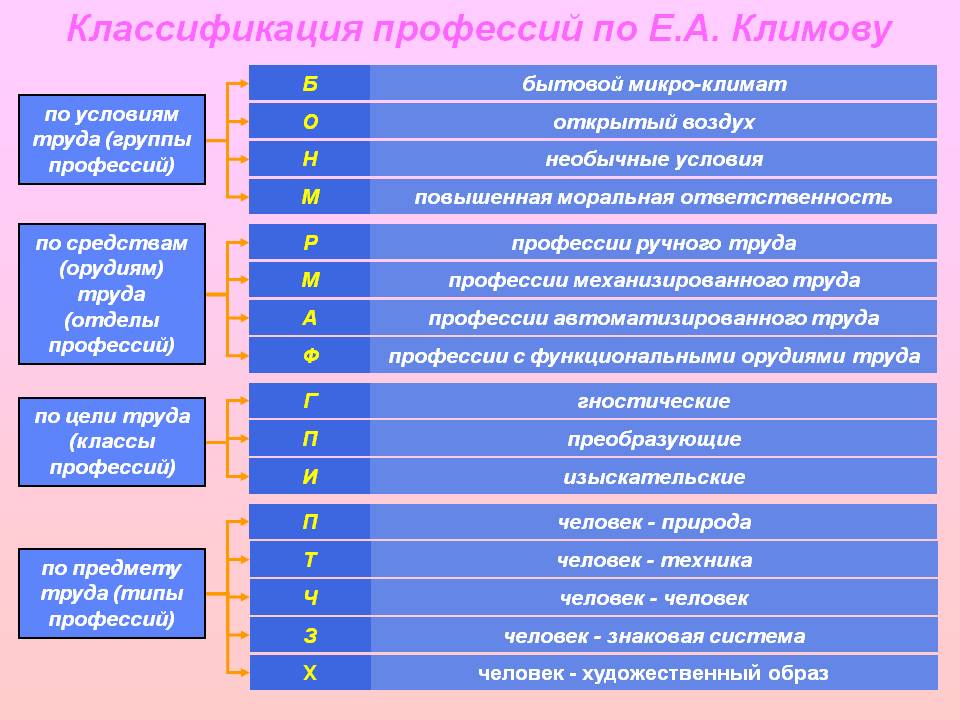 Приложение 3. Структура аналитической операциограммы (по О.Г. Носковой).Приложение 4.Показатели для анализа резюме соискателяОсновные показатели:Цель (искомая позиция)Соответствие указанных компетенций профилюЕсть сильные стороны и уникальные компетенцииСоответствие личностных качеств и интересов психограмме и особенностям организационной культурыДополнительные показатели:Качество оформления (структурированность, объем, фото)Орфография и опечаткиХарактер указанных дополнительных .сведенийДата составления резюмеПриложение 5.Анализ метапрограмм в ответах соискателяТипы метапрограмм:Тип референции (внутренняя/внешняя)Стремление/избеганиеОриентация на процесс/результатСходство/различиеСодержание/окружениеАктивность/пассивностьОтветы соискателя для анализа:Приложение 6.Схемы наблюдения для проведения ролевой игры «Собеседование»Схема наблюдения (роль «менеджер по персоналу»).Цель менеджера по персоналу достигнута?Схема наблюдения (роль «соискатель»).Цель соискателя достигнута?Приложение 7.Перечень компетенций для анализаСпособность оперативно и спокойно реагировать на изменение ситуации и применять все необходимые мерыРегулярно обращается за советом к другим людям и внимательно выслушивает их точку зренияУмение беспристрастно выслушивать самые разные точки зренияСтремление удовлетворить потребности покупателяВсегда проверяет правильность своего понимания ответной реакции других людейПриложение 8.Перечень типовых методов, используемых в Ассессмент-центре:Тестирование и/или анкетирование (психологическое/профессиональное); Упражнение типа «Корзина для бумаг»Задания на решение профессиональных проблем (индивидуальные/групповые)Свободная дискуссия (на заданную тему и носит соревновательный характер)Оценочное интервью или собеседованиеДемонстрация навыков публичного выступленияРолевые игрыПриложение 9.Первичные данные сотрудников по результатам Ассессмент-центраПриложение 10. Показатели для оценки эффективности мероприятий по подбору персонала (за год)Исходные данные:Количество принятых на работу сотрудников – 214 чел.Количество заявок на поиск персонала – 225 шт.Число сотрудников, прошедших испытательный срок – 45 чел.Общее число сотрудников, которым был назначен испытательный срок – 48 чел.Число выбывших сотрудников  по причинам текучести – 107 чел.Среднесписочная численность сотрудников – 4375 чел.Показатели для расчета: - Коэффициент закрытия вакансий- коэффициент эффективности приема персонала- Коэффициент текучести кадровПриложение 11. Показатели для оценки эффективности мероприятий по оценке персонала (за год)Исходные данные:Количество сотрудников, аттестованных на повышение категории – 138 чел.Плановое количество сотрудников, подлежащих аттестации на повышение – 150 чел.Количество руководящих должностей, для которых существует кадровый резерв – 180 ед.Общее количество руководящих должностей – 201 ед.Количество уволенных резервистов – 4 чел.Общее количество резервистов – 430 чел.Показатели для расчета: - Коэффициент выполнения плана по аттестации- Общая обеспеченность кадровым резервом- Показатель текучести резервистовЕлена Владимировна КоробейниковаАнна Сергеевна Заладина«Современные технологии подбора и оценки персонала»Электронное учебно-методическое пособиеК-61Коробейникова Е.В., Заладина А.С. «Современные технологии подбора и оценки персонала»: Учебно-методическое пособие. – Нижний Новгород: Нижегородский государственный университет им. Н.И. Лобачевского, 2019 – 31 с.1.Цель и формируемые компетенции учебной дисциплины «Современные технологии подбора и оценки персонала» 42Планы семинаров и практических занятий 5Тема 1. Традиционный и современный подходы к подбору и оценке персонала5Тема 2. Профессиональная пригодность субъекта труда 6Тема 3. Методы подбора и оценки персонала7Тема 4. Принятие управленческих решений по итогам подбора и оценки персонала103Учебно-методическое обеспечение дисциплины 13Примеры оценочных средств для проведения текущего контроля успеваемости и промежуточной аттестации по итогам освоения учебной дисциплиныОсновная литература. Дополнительная литература. Интернет-ресурсы.17Приложение 1 Соотношение особенностей подбора и оценки персонала на разных этапах развития компании19Приложение 2. Структура классификации профессий Е.А. Климова 20Приложение 3. Структура аналитической операциограммы 21Приложение 4. Показатели для анализа резюме соискателя 22Приложение 5. Анализ метапрограмм в ответах соискателя23Приложение 6. Схема наблюдения для проведения ролевой игры «Собеседование» 24Приложение 7. Перечень компетенций для анализа26Приложение 8. Перечень типовых методов, используемых в Ассессмент-центре 27Приложение 9. Первичные данные сотрудников по результатам Ассессмент-центра 28Приложение 10. Показатели для оценки эффективности мероприятий по подбору персонала 29Приложение 11. Показатели для оценки эффективности мероприятий по оценке персонала 301. Традиционный и современный подходы к подбору и оценке персонала 2. Профессии «менеджер по персоналу», «специалист по управлению персоналом» и задачи службы управления персоналом.3. Роль подбора и оценки персонала в кадровой политике современной организации.4. Профессиональная пригодность: определение, уровни, классификация профессий.5. Методы оценки профессиональной пригодности.6. Соотношение понятий «Профессионально важные качества» и «Ключевые компетенции».7. Профессиограмма и психограмма: определения и структура.8. Методы разработки  профессиограмм: опрос, экспертная оценка, анализ технической документации.9. Методы разработки  профессиограмм: ключевые показатели эффективности (KPI), наблюдение, фотография рабочего дня.10. Методы разработки  профессиограмм:  трудовой метод, коллективная дискуссия, анализ биографий.11. Методы подбора персонала:  анализ резюме и биографических анкет .12. Методы подбора персонала: интервью.13. Методы подбора персонала: психодиагностика (тестирование).14. Методы подбора персонала: экспертная оценка по методу «360о».15. Комплексные процедуры подбора и оценки персонала: Ассессмент-центр. 16. Комплексные процедуры подбора и оценки персонала: аттестация персонала. 17. Определение эффективности существующей системы подбора и оценки персонала, пути ее повышения.18. Бюджетирование подбора и оценки персонала, пути оптимизации затрат.19. Подготовка аналитических отчетов и психологических портретов по итогам подбора и оценки персонала.20. Этические принципы работы специалиста по управлению персоналу в организации, конструктивная обратная связь, трудовое законодательство в сфере подбора и оценки персонала.ПараметрФормированиеРостСтабилизацияСпадХарактеристики и проблемы этаповНачало бизнеса, немного работников, нечеткие обязанности, каждый сотрудник обладает большой частью интеллектуальной собственности компанииУвеличение численности сотрудников, появление среднего управленческого звена, быстрый карьерный рост, отсутствие четкого взаимодействия и критериев оценки Стабильность численности персонала, разработка бизнес-процессов, низкая скорость принятия решений, отсутствие карьерного ростаУменьшение объемов производства продукта, сокращение численности персонала, сокращение расходов, текучка, низкая мотивацияПодбор персоналаОценка персоналаТехнологическая характеристика трудовых процессовПсихологическая характеристика трудовых действий работникаПсихологическая характеристика трудовых действий работникаПсихологическая характеристика трудовых действий работникаПсихологическая характеристика трудовых действий работникаПсихологическая характеристика трудовых действий работникаЭтап работыТехнологические операции (заданные цели)Нормативные требования к исполнениюПроцесс выполнения действий субъектом труда (профессиональное поведение)Вид выполняемых психологических действий и операцийПсихологическая характеристика действий. Предполагаемые ПВКВопросыОтветы соискателяТип метапрограммы(ответы для проверки)Как вы определяете, что добились успеха в порученном вам деле? Сам решаю, обычно для себя я определяю критерии успеха, по ним я и решаюТип референции (внутренняя)Как вы принимаете решения, какой выбрать вариант работы? Смотрю в интернете и по телевизору, какая работа сейчас особенно популярна, в моде, ту и выбираю Тип референции (внешняя)Какой коллектив для вас оптимален?Неконфликтный, не нарушающий установленные порядки ИзбеганиеКакой клиент для вас оптимален?Отзывчивый, разбирающийся во всех тонкостях продукта СтремлениеОпишите свой самый удачный проект?Мы получили очень высокую прибыль и реализовали все цели руководства РезультатКак вы хотели бы, чтобы прошел ваш отпуск?Я хочу во время отпуска видеть много разных мест, получать положительные эмоции, релексировать, потому что очень усталПроцессСравните свою специальность по образованию с реальной работой?Многое, что нам преподавали, я использую на работе, например, программное обеспечениеСходствоСравните, пожалуйста, свое последнее место работы с предыдущим?И нечего тут сравнивать! Как небо от земли отличаются!РазличиеЧто вам больше всего нравилось в работе начальником?У меня был прекрасный коллектив, мы проводили много времени не только на работе, но и выезжали на природу семьямиОкружениеПочему вы выбрали именно эту профессию?В работе программиста мне больше всего нравится возможность создавать новые программные продукты СодержаниеОпишите свой первый день на работе?Прежде всего, я переговорю с руководителем о его ожиданиях, затем познакомлюсь с коллегами. Также надо будет посмотреть рабочее место и получить все необходимое для работы Активность С вашей точки зрения, как пройдет ваш первый день в новом коллективе?В первый день руководитель познакомит меня с новыми коллегами, поставит задачи на ближайшее время. ПассивностьМетодыИспользован или нетКомментарии(что именно использовано, как это проявлялось)Анализ резюме(основные и дополнительные показатели)Графологический анализТип интервью(методы: анализ метапрограмм, ситуационный, критериальный, проективный)Доп.методы:(«Три плюса/три минуса», «Провокация»)«Что помогает в общении»«Что мешает в общении»Вербальная составляющаяОбращение к человеку по имениУточняющие вопросыВысказывание мыслей, чувствПодведение итогов, обобщениеВыражение интереса к собеседникуМногословие«Слова - паразиты»Использование оценок ПеребиваниеНевербальная составляющаяОткрытая, асимметричная  позаУгол поворота тела от 45 до 90 градусовУлыбкаЖивое, естественно изменяющееся выражение лицаИспользование открытых, плавных жестовЗакрытая, симметричная  позаРитмичные, резкие  движения, большой амплитудыНе соблюдение индивидуальной дистанции собеседникаХмурое, не улыбчивое лицоПаралингвистическая составляющаяОтчетливость речиДоброжелательная интонацияСредняя громкость голосаУмеренная быстрота речиНеотчетливая речьТихая или высокая громкость голосаОтсутствие пауз в речи, очень беглая или слишком медленная речьФИОФактор: Личностная компетентностьФактор: Личностная компетентностьФактор: Личностная компетентностьФактор: Личностная компетентностьФактор: Личностная компетентностьФактор: Личностная компетентностьФактор: Личностная компетентностьФактор: Личностная компетентностьФактор: Личностная компетентностьФактор: Личностная компетентностьФИОКоммуникативныеспособностиМорально-волевые качестваМорально-волевые качестваМорально-волевые качестваМорально-волевые качестваЛидерские качестваЛидерские качестваЛидерские качестваВСЕГОВСЕГОФИОКоммуникативныеспособностиумениеконтрол.эмоциидипломатич-ностьнорматив-ностьуверенностьв себедоминант-ностьадекватностьсамооценкинонконфор-мизмСуммаmaxСред.оц.maxФИОКоммуникативныеспособностиумениеконтрол.эмоциидипломатич-ностьнорматив-ностьуверенностьв себедоминант-ностьадекватностьсамооценкинонконфор-мизмСуммаmaxСред.оц.maxКоммуникативныеспособностиумениеконтрол.эмоциидипломатич-ностьнорматив-ностьуверенностьв себедоминант-ностьадекватностьсамооценкинонконфор-мизмСуммаmaxСред.оц.maxЛЕЮ54452453324ШТП44453253304ЛВВ54331333253